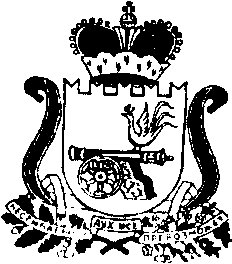 АДМИНИСТРАЦИЯ МУНИЦИПАЛЬНОГО ОБРАЗОВАНИЯ«КАРДЫМОВСКИЙ РАЙОН» СМОЛЕНСКОЙ ОБЛАСТИПОСТАНОВЛЕНИЕот 08.06.2020 № 00299В целях реализации мероприятий федерального проекта «Успех каждого ребенка» национального проекта «Образование», утвержденного протоколом президиума Совета при Президенте Российской Федерации по стратегическому развитию и национальным проектам от 3 сентября 2018 г. №10, на основании Распоряжения Администрации Смоленской области от 31.03.2020 г. № 542-р/адм  «О внедрении модели персонифицированного финансирования дополнительного образования детей в Смоленской области», приказа Департамента Смоленской области по образованию и науке от 31.03.2020 г. № 261-ОД «Об утверждении Правил персонифицированного финансирования дополнительного образования детей в Смоленской области», постановления Администрации муниципального образования «Кардымовский район» Смоленской области «Об утверждении Правил персонифицированного финансирования дополнительного образования детей в муниципальном образовании «Кардымовский район» Смоленской области» от 28.04.2020 года № 00246, руководствуясь Уставом муниципального образования «Кардымовский район» Смоленской области, Администрация муниципального образования «Кардымовский район» Смоленской областипостановляет:Внести в Положение о порядке формирования муниципального задания на оказание муниципальных услуг (выполнение работ) в отношении муниципальных учреждений и финансового обеспечения выполнения муниципального задания, утвержденное постановлением Администрации муниципального образования «Кардымовский район» Смоленской области № 00338 от 23.06.2016 следующие изменения:1) подпункт 2.2 пункта 2 дополнить пятым абзацем следующего содержания: «При оказании муниципальных услуг в рамках персонифицированного финансирования объемные показатели должны быть уточнены на основании данных о фактическом (прогнозном) объеме реализации образовательных услуг при наличии отклонений от объемов установленного муниципального задания на 1 число каждого квартала и на 1 декабря текущего года, допустимое (возможное) отклонение устанавливается равным нулю»;подпункт 4.23 пункта 4 дополнить вторым абзацем следующего содержания:«При оказании муниципальным бюджетным учреждением муниципальных услуг в рамках персонифицированного финансирования, объем субсидии может быть уменьшен (увеличен) в пределах лимитов бюджетных обязательств, доведенных органу, осуществляющему функции и полномочия учредителя, в случае, если фактические показатели объема муниципальных услуг, оказанных в рамках персонифицированного финансирования, уменьшились (увеличились) по сравнению с показателями объема, запланированными в муниципальном задании».2. Настоящее постановление опубликовать на официальном сайте Администрации муниципального образования «Кардымовский район» Смоленской области в сети «Интернет».3. Контроль исполнения настоящего постановления возложить на заместителя Главы муниципального образования «Кардымовский район» Смоленской области Н.В. Игнатенкову.4. Настоящее постановление вступает в силу со дня его подписания.«О внесении изменений в постановление Администрации муниципального образования «Кардымовский район» Смоленской области № 00338 от 23.06.2016 «Об утверждении Положения о порядке формирования муниципального задания на оказание муниципальных услуг (выполнение работ) в отношении муниципальных учреждений и финансового обеспечения выполнения муниципального задания»Глава муниципального образования  «Кардымовский район» Смоленской областиП.П. Никитенков